

Что нужно знать о вреде алкоголя?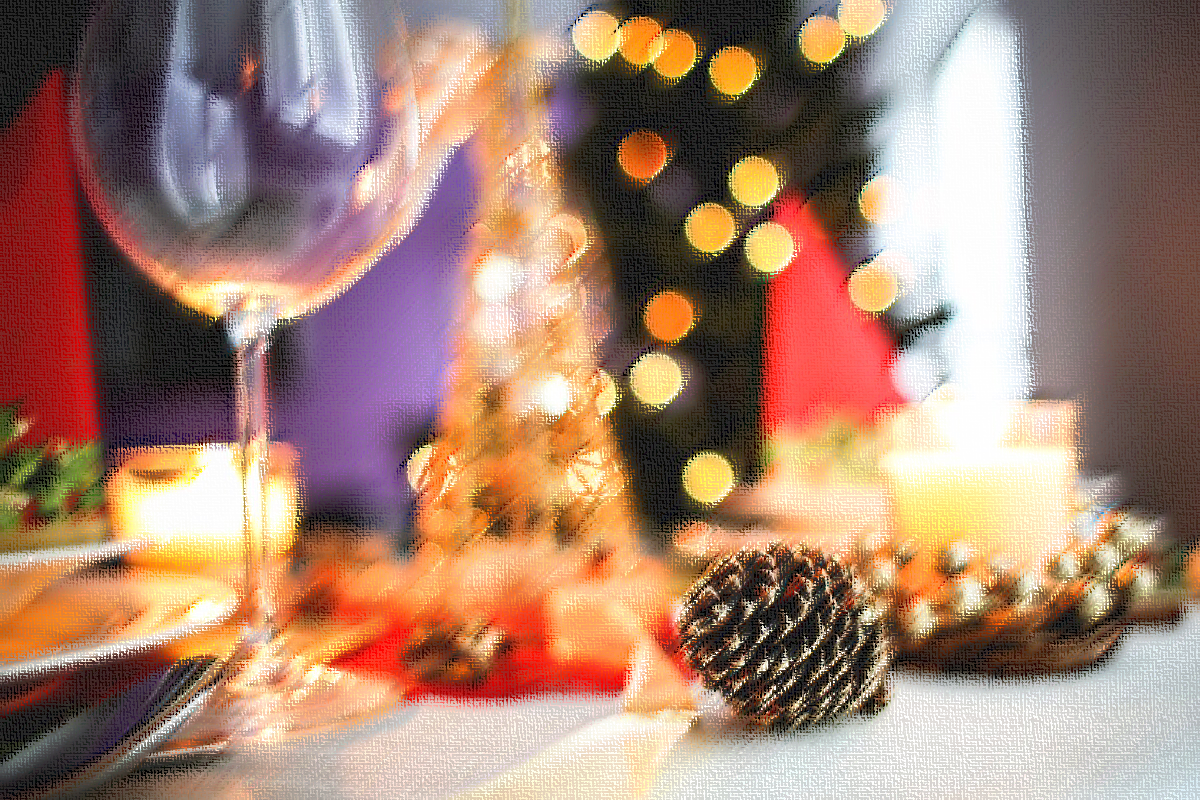           По данным Всемирной организации здравоохранения (ВОЗ), безопасной дозы алкоголя не существует. Спиртное – фактор риска развития многих опасных заболеваний.

 Алкоголь ухудшает, а не улучшает настроение. В краткосрочной перспективе этиловый спирт может повысить настроение, но через некоторое время оно сменится депрессией.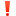 
 Алкоголь влияет на внешность. Потребление спиртного связано с обезвоживанием организма. Кожа теряет эластичность, становится сухой и покрывается морщинами, могут появиться отечность и краснота. Одутловатое лицо с красным носом, щеками и заплывшими глазами – классический портрет любителя спиртного.
 Алкоголь влияет на аппетит и пищеварение. Потребление спиртного влияет на активность пищеварительных ферментов и функцию поджелудочной железы.
 Алкоголь – причина воспалений в организме. В первую очередь этанол провоцирует развитие воспалительных процессов в печени, способствует хроническому воспалению органа.
 Алкоголь влияет на сердце и сосуды. Спиртное приводит к повышению артериального давления и развитию сердечной недостаточности.
 Алкоголь влияет на репродуктивную функцию. Мужчины, регулярно употребляющие алкоголь, гораздо чаще страдают от эректильной дисфункции и сниженного либидо. Злоупотребляющие женщины подвержены большему риску бесплодия.
 Спиртное негативно влияет на все системы органов и, в конечном итоге, ведет к уменьшению продолжительности жизни.Злоупотребление алкоголем в праздничные дни не улучшит состояния Вашего здоровья.Разумное отношение к спиртному является гарантией того, что праздники пройдут не только весело, но и без каких-либо последствий